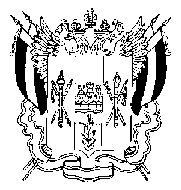 ПОСТАНОВЛЕНИЕ 21 сентября 2021 года								№ 34-40г. СальскО рассмотрении материалов проверки,полученных из Отдела МВД России по Сальскому районув отношении организации голосования в участковой избирательной комиссии избирательного участка № 2050 Сальского района Ростовской области21 сентября 2021 года в Территориальную избирательную комиссию Сальского района Ростовской области  из  Отдела МВД России по Сальскому району поступил материал проверки КУСП № 6153 от 19.09.2021, зарегистрированный по телефонному сообщению Пономарева Р.В. о нарушениях, допущенных, по его мнению, при  оформлении  голосования  вне помещения  участковой избирательной комиссией избирательного участка № 2050 (далее – УИК № 2050).В результате проведенной проверки сотрудниками правоохранительных органов в приложенном сшиве материалов имеются  пояснения от председателя УИК № 2050  Лавренко В.Д., из которых усматривается,  что работа УИК № 2050  была организована в соответствии  со статьей 66 Федерального закона от 12.06.2002 № 67-ФЗ «Об основных гарантиях избирательных прав и права на участие в референдуме граждан Российской Федерации», статьей 83 Федерального закона от 22.02.2014 № 20-ФЗ «О выборах депутатов Государственной Думы Федерального Собрания Российской Федерации».	Наличие  записи «голосовал вне помещения» в отношении избирателей Алексеенко Т.Н.  и Алексеенко В.В. объясняется технической ошибкой при разноске данных из выписки из реестра о голосовании вне помещения членами комиссии, вернувшимися с голосования вне помещения для голосования. Данную запись необходимо было сделать другим избирателям с похожей фамилией, проживающим по другому адресу и проголосовавшим вне помещения для голосования.В соответствии со статьей 24 Федерального закона от 12.06.2002 № 67-ФЗ «Об основных гарантиях избирательных прав и права на участие в референдуме граждан Российской Федерации», статьей 30 Федерального закона от 22.02.2014 № 20-ФЗ «О выборах депутатов Государственной Думы Федерального Собрания Российской Федерации», Территориальная избирательная комиссия Сальского района Ростовской области ПОСТАНОВЛЯЕТ:1. Признать телефонное сообщение Пономарева Р.В. о том, что на избирательном участке № 2050 обнаружены признаки фальсификации,  не  соответствующим действительности.2.  Указать руководителям участковых избирательных документов на  необходимость  особой внимательности при работе с избирательной документацией.3. Разместить  настоящее постановление на сайте Территориальной избирательной комиссии Сальского района Ростовской области в информационно-телекоммуникационной сети «Интернет».ТЕРРИТОРИАЛЬНАЯ ИЗБИРАТЕЛЬНАЯ КОМИССИЯСАЛЬСКОГО РАЙОНА РОСТОВСКОЙ ОБЛАСТИ Председатель комиссииО.И. КоломийцеваСекретарь комиссииН.С. Чернявская